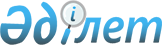 Талдықорған қаласында сайлау учаскелерін құру туралы
					
			Күшін жойған
			
			
		
					Алматы облысы Талдықорған қаласы әкімінің 2015 жылғы 20 ақпандағы № 02 шешімі. Алматы облысы Әділет департаментінде 2015 жылы 26 ақпанда № 3078 болып тіркелді. Күші жойылды - Алматы облысы Талдықорған қаласы әкімінің 2015 жылғы 30 қазандағы № 10 шешімімен      Ескерту. Күші жойылды - Алматы облысы Талдықорған қаласы әкімінің 30.10.2015 № 10 (алғаш ресми жарияланғаннан кейін күнтізбелік он күн өткен соң қолданысқа енгізіледі) шешімімен.

      РҚАО ескертпесі.

      Құжаттың мәтінінде түпнұсқасының пунктуациясы мен орфографиясы сақталған.

      "Қазақстан Республикасындағы сайлау туралы" 1995 жылғы 28 қыркүйектегі Қазақстан Республикасы Конституциялық заңының 23-бабының 1-тармағына, "Қазақстан Республикасындағы жергілікті мемлекеттік басқару және өзін-өзі басқару туралы" 2001 жылғы 23 қаңтардағы Қазақстан Республикасы Заңының 33-бабы 2-тармағына сәйкес қала әкімі ШЕШІМ ҚАБЫЛДАДЫ:

      1. Талдықорған қаласында дауыс беруді өткізу және дауыс санау үшін сайлау комиссияларымен келісілген сайлау учаскелері осы шешімнің қосымшасына сәйкес құрылсын. 

      2. Осы шешімнің орындалуын бақылау қала әкімінің орынбасары Қайрат Найманбайұлы Бұлдыбаевқа жүктелсін.

      3. Қала әкімі аппаратының басшысы Марлен Қапашұлы Көлбаевқа осы шешімді әділет органдарында мемлекеттік тіркелгеннен кейін ресми және мерзімді баспа басылымдарында, сондай-ақ Қазақстан Республикасының Үкіметі белгілеген интернет-ресурста және қала әкімдігінің интернет-ресурсында жариялау жүктелсін. 

      4. Осы шешім әділет органдарында мемлекеттік тіркелген күннен бастап күшіне енеді және алғашқы ресми жарияланған күнінен кейін күнтізбелік он күн өткен соң қолданысқа енгізіледі. 

 Талдықорған қаласында дауыс беруді өткізу және дауыс санау үшін құрылған сайлау учаскелері.       № 856 сайлау учаскесі

      Орталығы: Талдықорған қаласы, Е. Ярославский көшесі № 6, Талдықорған гуманитарлық-техникалық колледжі.

      Шекарасы: Талдықорған қаласы, І. Айтықов № 1-ден 37-ге дейін (тақ жағы), № 2-ден 24-ке дейін (жұп жағы), А. Радищев (толық), А. Шахворостов № 1-ден 153-ке дейін (тақ жағы), № 2-ден 178-ге дейін (жұп жағы), В. Блюхер (толық), В. Терешкова (толық), В. Чкалов № 38, № 44, № 46, № 48, № 50, Е. Пугачев № 1-ден 73-ке дейін (тақ жағы), № 2-ден 74-ке дейін (жұп жағы), Е. Ярославский (толық), Жаңа ғасыр (толық), Жаңа дәуір (толық), Желтоқсан № 1-ден 19в-ға дейін (тақ жағы), Жеңіс (толық), И. Репин (толық), К. Циолковский № 1-ден 27-ге дейін (тақ жағы), № 2-ден 92-ге дейін (жұп жағы), Құрманғазы (толық), М. Гамарник (толық), Менделеев (толық), Мереке (толық), С. Буденный (толық), Үшбұлақ (толық) көшелері.

       № 857 сайлау учаскесі 

      Орталығы: Талдықорған қаласы, И. Белов көшесі № 123, Н. Островский атындағы № 8 орта мектебі.

      Шекарасы: Талдықорған қаласы, Абай № 1-ден 109-ға дейін (тақ жағы), № 2-ден 122-ге дейін (жұп жағы), Ә. Дайыров № 1-ден 23-ке дейін (тақ жағы), № 2-ден 6-ға дейін (жұп жағы), А. Затаевич № 1-ден 17-ге дейін (тақ жағы), Ақын Сара № 1-ден 11-ге дейін (тақ жағы), № 2-ден 16а-ға дейін (жұп жағы), А. Фадеев (толық), Б. Ақылбеков (толық), Бұлақты (толық), В. Иванилов (толық), В. Чкалов № 2-ден 28-ге дейін (жұп жағы), Е. Брусиловский № 1-ден 39-ға дейін (тақ жағы), № 2-ден 36-ға дейін (жұп жағы), И. Белов № 1-ден 157-ге дейін (тақ жағы), № 2-ден 160-қа дейін (жұп жағы), Қ. Сәтпаев (толық), Л. Бетховен (толық), Попов № 1-ден 13-ке дейін (тақ жағы), № 2-ден 18-ге дейін (жұп жағы), Шалқар № 1-ден 35-ке дейін (тақ жағы), № 2-ден 50-ге дейін (жұп жағы), Ш. Құдайбердиев № 1-ден 123-ке дейін (тақ жағы), № 2-ден 82-ге дейін (жұп жағы) көшелері; № 1-ші бөлімше; "Агропромышленник", "Сарыарқа" бағбандар тұтынушы кооперативтері; "Плодопитомник" тұрғын ауданы.

       № 858 сайлау учаскесі 

      Орталығы: Талдықорған қаласы, Қабанбай батыр көшесі № 44, № 2 орта мектебі.

      Шекарасы: Талдықорған қаласы, Абай № 111-ден 211-ге дейін (тақ

       жағы), № 124-тен 224-ке дейін (жұп жағы), Абылай хан № 1-ден 69-ға дейін (тақ жағы), № 2-ден 70-ке дейін (жұп жағы), А. Затаевич № 19-дан 87-ге дейін (тақ жағы), № 2-ден 52-ге дейін (жұп жағы), Ақын Сара № 13-тен 99-ға дейін (тақ жағы), Ақ қайың (толық), В. Чкалов № 1-ден 33-ке дейін (тақ жағы), Е. Брусиловский № 41-ден 93-ке дейін (тақ жағы), № 38-ден 98-ге дейін (жұп жағы), Жетісу (толық), Ж. Сыздықов (толық), И. Белов № 159-дан 277-ге дейін (тақ жағы), № 162-ден 284-ке дейін (жұп жағы), И. Крылов (толық), Қапал (толық), М. Кұрманов № 2-ден 54-ке дейін (жұп жағы), М. Талқыбаев № 1-ден 55-ке дейін (тақ жағы), № 2-ден 50-ге дейін (жұп жағы), М. Тухачевский (толық), Ойжайлау (толық), П. Нахимов (толық), Ф. Ушаков (толық), Шалқар № 39-дан 69-ға дейін (тақ жағы), № 52-ден 118-ге дейін (жұп жағы), Ш.Құдайбердиев № 125-тен 181-ге дейін (тақ жағы), № 84-тен 156-ға дейін (жұп жағы) көшелері.

       № 859 сайлау учаскесі 

      Орталығы: Талдықорған қаласы, Тәуелсіздік көшесі № 77, Ө. Жолдасбеков атындағы экономика және құқық академиясы. 

      Шекарасы: Талдықорған қаласы, Ә.Дайыров № 8-ден 138-ге дейін (жұп жағы), № 25-тен 139-ға дейін (тақ жағы), Ақсу № 2а-дан 10-ға дейін (жұп жағы), Ақын Сара № 18-ден 118-ге дейін (жұп жағы), Әлем (толық), А. Матросов (толық), Біржан Сал № 1-ден 53-ке дейін (тақ жағы), № 2-ден 66-ға дейін (жұп жағы), В. Маяковский (толық), В. Чкалов № 35-тен 49-ға дейін (тақ жағы), Гаухар ана № 83-тен 89-ға дейін (тақ жағы), № 94/100, № 102-ден 126-ға дейін (жұп жағы), Дарабоз ана № 96-дан 116е-ге дейін (жұп жағы), № 93-тен 109-ға дейін (тақ жағы), Қабанбай батыр № 56-дан 66-ға дейін (жұп жағы), Қазақстан № 1-ден 109-ға дейін (тақ жағы), № 2-ден 96/102-ге дейін (жұп жағы), № 104, М. Құрманов № 56-дан 104-ке дейін (жұп жағы), № 97-ден 135-ке дейін (тақ жағы), М. Талқыбаев № 57-ден 83-ке дейін (тақ жағы), № 52-ден 80-ге дейін (жұп жағы), Н. Некрасов (толық), Попов № 15-тен 49-ға дейін (тақ жағы), № 30-дан 66-ға дейін (жұп жағы), Т. Шевченко № 1-ден 115-ке дейін (тақ жағы), № 2-ден 124-ке дейін (жұп жағы) көшелері; Ә.Дайыров № 2-ден 16а-ға дейін (жұп жағы) бұрылысы.

       № 860 сайлау учаскесі 

      Орталығы: Талдықорған қаласы, Гаухар ана көшесі № 87, шаруашылық жүргізу құқығындағы "Талдықорған қалалық емханасы" мемлекеттік коммуналдық кәсіпорны.

      Шекарасы: қалалық аурухана, өңірлік жұқпалы аурулар ауруханасы, облыстық кардиологиялық орталық. 

       № 861 сайлау учаскесі 

      Орталығы: Талдықорған қаласы, Тәуелсіздік көшесі № 62, № 4 орта мектебі.

      Шекарасы: Талдықорған қаласы, І. Айтықов № 26-дан 42б-ға дейін (жұп жағы), А. Шахворостов № 173-тен 287-ге дейін (тақ жағы), № 180-нен 240-қа дейін (жұп жағы), Гаухар ана № 91-ден 97-ге дейін (тақ жағы), № 128-ден 136-ға дейін (жұп жағы), Ғ. Орманов № 1-ден 19-ға дейін (тақ жағы), № 2-ден 30-ға дейін (жұп жағы), Дарабоз ана № 111-ден 119-ға дейін (тақ жағы), № 118-ден 132-ге дейін (жұп жағы), Е. Пугачев № 75-тен 109-ға дейін (тақ жағы), № 76-дан 108-ге дейін (жұп жағы), Жасталап (толық), Желтоқсан № 18а-дан 128-ге дейін (жұп жағы), № 21-ден 161-ге дейін (тақ жағы), К. Циолковский № 79-дан 107-ге дейін (тақ жағы), Қабанбай батыр № 68-ден 114-ке дейін (жұп жағы), № 61-ден 129-ға дейін (тақ жағы), М. Құрманов № 106-дан 130-ға дейін (жұп жағы), № 139-дан 153-ке дейін (тақ жағы), М. Мәметова № 2-ден 52-ге дейін (жұп жағы), № 1-ден 9-ға дейін (тақ жағы), М. Талқыбаев № 82-ден 96-ға дейін (жұп жағы), № 89-дан 99-ға дейін (тақ жағы), Н. Щорс (толық), С. Есетов (толық), С. Тургенев (толық), Тәуелсіздік № 56-дан 98-ге дейін (жұп жағы), Т. Рустембеков № 1, № 13, № 3/15, № 2-ден 26-ға дейін (жұп жағы) көшелері.

       № 862 сайлау учаскесі 

      Орталығы: Талдықорған қаласы, Н. Алдабергенов көшесі № 120, М. Ломоносов атындағы № 5 орта мектеп-лицейі.

      Шекарасы: Талдықорған қаласы, Гаухар ана № 138-ден 182-ге дейін (жұп жағы), № 101-ден 151-ге дейін (тақ жағы), Дарабоз ана № 134-тен 172-ге дейін (жұп жағы), № 121-ден 161-ге дейін (тақ жағы), Желтоқсан № 2-ден 18-ге дейін (жұп жағы), Ж. Қалиев № 1-ден 79-ға дейін (тақ жағы), № 2-ден 90-ға дейін (жұп жағы), К. Тимирязев (толық), Қабанбай батыр № 116-дан 156-ға дейін (жұп жағы), № 131-ден 157-ге дейін (тақ жағы), Л. Асанова № 1-ден 93-ке дейін (тақ жағы), № 58-ден 82-ге дейін (жұп жағы), М. Глинка (толық), М. Құрманов № 132-ден 172-ге дейін (жұп жағы), № 155-тен 203-ке дейін (тақ жағы), Н. Алдабергенов № 71-ден 119-ға дейін (тақ жағы), Пархоменко (толық), Тәуелсіздік № 102-ден 118-ге дейін (жұп жағы), Ю. Гагарин № 2-ден 106/110-ға дейін (жұп жағы), № 118, № 1-ден 105-ке дейін (тақ жағы), Ардагер (толық), Жиделі (толық), Сарыбел (толық), Сарытау (толық), Талдыбұлақ (толық), Шапағат (толық) көшелері. 

       № 863 сайлау учаскесі 

      Орталығы: Талдықорған қаласы, Тәуелсіздік көшесі № 173, Талдықорған сервис және технология колледжі.

      Шекарасы: Талдықорған қаласы, Ә. Қастеев (толық), Алтын дән (толық), Бейбітшілік (толық), Гаухар ана № 184-тен 226-ға дейін (жұп жағы), № 153-тен 161-ге дейін (тақ жағы), Дарабоз ана № 163, № 167, № 169, № 174, № 176, Е. Сыпатаев № 1-ден 75-ге дейін (тақ жағы), № 2-ден 40-қа дейін (жұп жағы), Қабанбай батыр № 158-ден 170-ке дейін (жұп жағы), № 159, № 253, № 438, Қ. Жапсарбаев (толық), Л. Асанова № 2-ден 56-ға дейін (жұп жағы), М. Құрманов № 174-тен 204-ке дейін (жұп жағы), № 205-тен 219-ға дейін (тақ жағы), Н. Алдабергенов № 2-ден 124-ке дейін (жұп жағы), № 5-тен 69-ға дейін (тақ жағы), Н. Милованов (толық), С. Халтурин (толық), Тәуелсіздік № 173, № 175, № 175а, № 177, № 223, № 120, № 122, № 124, № 134, № 172, № 218, № 226 көшелері; "Жетісу" шағын ауданы № 1-ден 3-ке дейін, № 29-дан 33-ке дейін үйлер.

       № 864 сайлау учаскесі 

      Орталығы: Талдықорған қаласы, "Жетісу" шағын ауданы № 15, Ш. Уәлиханов атындағы № 10 орта мектеп-гимназиясы.

      Шекарасы: Талдықорған қаласы, "Жетісу" шағын ауданы № 4-тен 28-ге дейін, № 35, № 37; № 1 әскери қалашық № 1-ден 3 дейін үйлер; "Красный камень" бағбандар тұтынушы кооперативі.

       № 865 сайлау учаскесі 

      Орталығы: Талдықорған қаласы, І. Жансүгіров көшесі № 226, Талдықорған политехникалық колледжі.

      Шекарасы: Талдықорған қаласы, Г. Котовский (толық), Желтоқсан № 130-дан 168-ге дейін (жұп жағы), № 163-тен 203-ке дейін (тақ жағы), Ж. Қалиев № 92-ден 132-ге дейін (жұп жағы), № 91-ден 129-ға дейін (тақ жағы), Л. Асанова № 84-тен 124-ке дейін (жұп жағы), № 95-тен 133-ке дейін (тақ жағы), М. Мәметова № 54-тен 96-ға дейін (жұп жағы), № 11-ден 51-ге дейін (тақ жағы), М. Төлебаев № 152-ден 204-ке дейін (жұп жағы), № 143-тен 231-ге дейін (тақ жағы), Н. Алдабергенов № 126-дан 150-ге дейін (жұп жағы), № 139-дан 193-ке дейін (тақ жағы), О. Жампейісов (толық), Тәуелсіздік № 137-ден 173а-ға дейін (тақ жағы), Т. Рүстембеков № 28-ден 72-ге дейін (жұп жағы), І. Жансүгіров № 166-дан 228-ге дейін (жұп жағы), Ю. Гагарин № 120-дан 168-ге дейін (жұп жағы), № 107-ден 141-ге дейін (тақ жағы), № 139/147 көшелері; № 1 әскери қалашық № 4-тен 6-ға дейін, № 8 үйлер.

       № 866 сайлау учаскесі

      Орталығы: Талдықорған қаласы, Қазақстан көшесі № 138/142, Абай атындағы № 1 орта мектеп-гимназиясы. 

      Шекарасы: Талдықорған қаласы, Ғ. Орманов № 32-ден 46-ға дейін (жұп жағы), № 21/33-тен 45-ке дейін (тақ жағы), Қазақстан № 106, № 108, № 110, № 125, № 127/129, М. Төлебаев № 102-ден 144-ке дейін (жұп жағы), Пржевальский (толық), Тәуелсіздік № 97-ден 135-ке дейін (тақ жағы), № 127/131, № 105/125, № 127/133, Т. Рүстембеков № 19-дан 31-ге дейін (тақ жағы), Т. Шевченко № 140, Ш.Сәпиев № 2-ден 58-ге дейін (жұп жағы), № 1-ден 89-ға дейін (тақ жағы) көшелері; "Достық" шағын ауданы № 22-ден 25-ке дейін үйлер.

       № 867 сайлау учаскесі

      Орталығы: Талдықорған қаласы, Біржан Сал көшесі № 108, Бақтыбай Жолбарысұлы атындағы № 18 орта мектеп-лицейі.

      Шекарасы: Талдықорған қаласы, Ғ. Орманов № 48-ден 56-ға дейін (жұп жағы), № 56/70, № 47, № 49, № 51/55, Қазақстан № 133/141, № 143/147, № 143/151, М. Төлебаев № 87/89, № 101, № 123-тен 141-ге дейін (тақ жағы), № 100, Тәуелсіздік № 91/95, Т. Рүстембеков № 43-тен 51-ге дейін (тақ жағы), Т. Шевченко № 134, № 136, № 138, № 142-ден 150-ге дейін (жұп жағы), Ш. Сәпиев № 60-тан 86-ға дейін (жұп жағы), № 91-ден 117-ге дейін (тақ жағы), І. Жансүгіров № 106-дан 164-ке дейін (жұп жағы) көшелері; "Достық" шағын ауданы № 21/25 үй.

       № 868 сайлау учаскесі

      Орталығы: Талдықорған қаласы, Тәуелсіздік көшесі № 75, Алматы

      облыстық мемлекеттік мүлік және жекешелендіру жөніндегі аумақтық комитет. 

      Шекарасы: Талдықорған қаласы, Ақсу № 3-тен 59-ға дейін (тақ жағы), Ақын Сара № 120-дан 154-ке дейін (жұп жағы), Біржан Сал № 68-ден 82-ге дейін (жұп жағы), № 102, № 104, № 114/118, № 55-тен 89-ға дейін (тақ жағы), Жоңғар (толық), Қабанбай Батыр № 35-тен 59-ға дейін (тақ жағы), М. Төлебаев № 84, № 86, Тәуелсіздік № 40-тан 54-ке дейін (жұп жағы), № 75-тен 87-ге дейін (тақ жағы), Т. Шевченко № 128-ден 132-ге дейін (жұп жағы), № 117-ден 143-ке дейін (тақ жағы), І. Жансүгіров № 86-дан 102-ге дейін (жұп жағы) көшелері. 

       № 869 сайлау учаскесі

      Орталығы: Талдықорған қаласы, Тәуелсіздік көшесі № 67, І. Жансүгіров атындағы Мәдениет сарайы.

      Шекарасы: Талдықорған қаласы, Абай № 226-дан 252-ге дейін (жұп жағы), № 213-тен 235-ке дейін (тақ жағы), Абылай хан № 72-ден 112-ге дейін (жұп жағы), № 71-ден 113-ке дейін (тақ жағы), Ақын Сара № 101-ден 131-ге дейін (тақ жағы), № 131а, б, в, № 137, Балпық би № 2-ден 48-ге дейін (жұп жағы), № 1-ден 37-ге дейін (тақ жағы), Гаухар ана № 2-ден 92-ге дейін (жұп жағы), № 1-ден 81-ге дейін (тақ жағы), Дарабоз ана № 2-ден 94-ке дейін (жұп жағы), № 1-ден 91-ге дейін (тақ жағы), Қабанбай Батыр № 2-ден 54-ке дейін (жұп жағы), М. Құрманов № 1-ден 89-ға дейін (тақ жағы) көшелері; Алатау, Жаңа тұрмыс, Қарқара, Көгалды, Талдықорған, Шығыс, Э.Тельман бұрылыстары.

       № 870 сайлау учаскесі

      Орталығы: Талдықорған қаласы, Абылай хан көшесі № 150, Дарынды балаларға арналған үш тілде оқытатын М. Арын атындағы № 24 экономика және бизнес арнаулы лицейі.

      Шекарасы: Талдықорған қаласы, Абай № 254, № 256, № 264/270, № 272-ден 280-ге дейін (жұп жағы), № 239-дан 253-ке дейін (тақ жағы), Абылай хан № 126-дан 160/164-ке дейін (жұп жағы), № 115-тен 145-ке дейін (тақ жағы), А. Гайдар (толық), Ә. Ізбасаров № 2-ден 20-ға дейін (жұп жағы), № 1-ден 15-ке дейін (тақ жағы), Ақын Сара № 155-тен 171-ге дейін (тақ жағы), А. Пушкин № 1-ден 101-ге дейін (тақ жағы), № 2-ден 96-ға дейін (жұп жағы), Балпық би № 56-дан 106-ға дейін (жұп жағы), № 39-дан 115-ке дейін (тақ жағы), Ескелді би № 1-ден 83-ке дейін (тақ жағы), № 2-ден 78-ге дейін (жұп жағы), Ж. Жапаров (толық), І. Жансүгіров № 2-ден 80/84-ке дейін (жұп жағы), № 1-ден 69-ға дейін (тақ жағы), Қабанбай Батыр № 1-ден 31-ге дейін (тақ жағы), Қаблиса жырау № 2-ден 62-ге дейін (жұп жағы), № 1-ден 71-ге дейін (тақ жағы), Қаратал № 2-ден 58-ге дейін (жұп жағы), М. Кутузов (толық), М. Төлебаев № 2-ден 76-ға дейін (жұп жағы), № 1-ден 69-ға дейін (тақ жағы), Тәуелсіздік № 2-ден 38-ге дейін (жұп жағы), № 1-ден 73-ке дейін (тақ жағы), көшелері; Қ. Мұқатов, Мамыр, Парковский бұрылыстары; "Қаратал" шағын ауданы № 1, № 2, № 12, № 13, № 16, № 20, № 22, № 22а, № 28 үйлер.

       № 871 сайлау учаскесі

      Орталығы: Талдықорған қаласы, І. Жансүгүров көшесі № 187а,

      І. Жансүгіров атындағы Жетысу мемлекеттік университеті.

      Шекарасы: Талдықорған қаласы, Ж. Балапанов (толық), І. Жансүгіров № 183-тен 231-ге дейін (тақ жағы), Қаблиса жырау № 213, № 213а, № 213б, № 215 көшелері; "Ғарышкер" шағын ауданы № 1-ден 3-ке дейін, № 3б, № 6-дан 11-ге дейін; № 1 әскери қалашық № 7, № 9-дан 27-ге дейін үйлер, "Украина" жатақханасы.

       № 872 сайлау учаскесі

      Орталығы: Талдықорған қаласы, Қаблиса жырау көшесі № 211, Талдықорған агро-техникалық колледжі.

      Шекарасы: Талдықорған қаласы, А. Байтұғанов (толық), Е. Сыпатаев № 77-ден 115-ке дейін (тақ жағы), № 42-ден 50-ге дейін (жұп жағы), Ж. Жабаев № 222-ден 250-ге дейін (жұп жағы), № 215-тен 231-ге дейін (тақ жағы), І. Жансүгіров № 165-тен 181-ге дейін (тақ жағы), № 173/175, Қаблиса жырау № 176-дан 206-ға дейін (жұп жағы), № 185-тен 211а, б, в, е, ж-ға дейін (тақ жағы), Қ. Байғожина (толық), Л. Асанова № 126-дан 146-ға дейін (жұп жағы), № 135-тен 191-ге дейін (тақ жағы), М. Нестеров (толық), Н. Алдабергенов № 152-ден 198-ге дейін (жұп жағы), № 211-ден 247-ге дейін (тақ жағы), Ш. Уәлиханов № 204-тен 268-ге дейін (жұп жағы), № 181-ден 195-ке дейін (тақ жағы), Ю. Гагарин № 170-тен 230-ға дейін (жұп жағы), № 161-ден 203-ке дейін (тақ жағы) көшелері; "Ғарышкер" шағын ауданы № 14-тен 20-ға дейін, № 20/22, № 21, № 24-тен 31-ге дейін, № 33, № 34, № 37, № 36/38 үйлер.

       № 873 сайлау учаскесі

      Орталығы: Талдықорған қаласы, Қаблиса жырау көшесі № 174, № 13 орта мектеп (арнаулы сыныптарымен).

      Шекарасы: Талдықорған қаласы, Ә. Исмаилов (толық), Байқоныр (толық), Ғ. Орманов № 72-ден 160-қа дейін (жұп жағы), № 61-ден 131-ге дейін (тақ жағы), Желтоқсан № 205-тен 257а-ға дейін (тақ жағы), № 170-тен 220-ға дейін (жұп жағы), Ж. Жабаев № 156-дан 220-ға дейін (жұп жағы), № 155-тен 213-ке дейін (тақ жағы), Ж. Қалиев № 134-ден 170-ке дейін (жұп жағы), № 131-ден 169-ға дейін (тақ жағы), І. Жансүгіров № 131-ден 163-ке дейін (тақ жағы), К. Қазыбаев (толық), Костенко (толық), Қаблиса жырау № 134-тен 170-ке дейін (жұп жағы), № 131-ден 183-ке дейін (тақ жағы), Қазақстан № 114-тен 202-ге дейін (жұп жағы), Л. Толстой (толық), М. Горький (толық), М. Мәметова № 98-ден 146-ға дейін (жұп жағы), № 53-тен 95-ке дейін (тақ жағы), Н. Островский (толық), Т. Рүстембеков № 84-тен 140-қа дейін (жұп жағы), № 53-тен 147-ге дейін (тақ жағы), Ш. Уәлиханов № 156-дан 202-ге дейін (жұп жағы), № 141-ден 179-ға дейін (тақ жағы), Ш. Сәпиев № 88-ден 126-ға дейін (жұп жағы), № 119-дан 167-ге дейін (тақ жағы) көшелері.

       № 874 сайлау учаскесі 

      Орталығы: Талдықорған қаласы, І. Жансүгіров көшесі № 91/97, Д. Рақышев атындағы қазақ мектеп-интернаты.

      Шекарасы: Талдықорған қаласы, Абай № 282-ден 316-ға дейін (жұп жағы), № 255-тен 283-ке дейін (тақ жағы), Абылай хан № 182-ден 208-ге дейін (жұп жағы), А. Грибоедов № 2-ден 12-ге дейін (жұп жағы), А. Иманов № 1-ден 43-ке дейін (тақ жағы), № 2-ден 42-ге дейін (жұп жағы), Ақсу № 48-ден 86 дейін (жұп жағы), № 61-ден 101-ге дейін (тақ жағы), Ақын Сара № 164-тен 188-ге дейін (жұп жағы), № 181-ден 203-ке дейін (тақ жағы), Балқаш (толық), Біржан сал № 122/128-ден 156-ға дейін (жұп жағы), № 101-ден 125-ке дейін (тақ жағы), Ж. Жабаев № 80-нен 154-ке дейін (жұп жағы), І. Жансүгіров № 71-ден 129-ға дейін (тақ жағы) көшелері, Қаблиса Жырау № 64-тен 132-ге дейін (жұп жағы), № 73-тен 129-ға дейін (тақ жағы), Қазақстан № 149-дан 187-ге дейін (тақ жағы), М. Ломоносов (толық), Н. Чернышевский (толық), П. Чайковский (толық), Т. Шевченко № 152-ден 188-ге дейін (жұп жағы), № 147-ден 181-ге дейін (тақ жағы); Оңтүстік (толық) бұрылыс.

       № 875 сайлау учаскесі 

      Орталығы: Талдықорған қаласы, Абай көшесі № 316, шаруашылық жүргізу құқығындағы "Облыстық онкология диспансері" мемлекеттік коммуналдық кәсіпорны.

      Шекарасы: онкология, наркологиялық, психоневралогиялық, туберкулез, тері-венерологиялық диспансерлері, уақытша қамауға алу изоляторы.

       № 876 сайлау учаскесі 

      Орталығы: Талдықорған қаласы, Абай көшесі № 297, Алматы облысы бойынша экология департаменті.

      Шекарасы: Талдықорған қаласы, Абай № 318-ден 368-ге дейін (жұп жағы), № 285-тен 327-ге дейін (тақ жағы), Абылай хан № 210-нан 264-ға дейін (жұп жағы), А. Грибоедов № 14-тен 38-ге дейін (жұп жағы), А. Иманов № 44-тен 90-ға дейін (жұп жағы), № 45-тен 101-ге дейін (тақ жағы), № 105, Ақсу № 88-ден 142-ге дейін (жұп жағы), № 103-тен 155-ке дейін (тақ жағы), Ақын Сара № 194-тен 252-ге дейін (жұп жағы), № 258, № 205-тен 261-ге дейін (тақ жағы), Б. Берентаев (толық), Біржан Сал № 158-ден 210-ға дейін (жұп жағы), № 129-дан 181-ге дейін (тақ жағы), № 189, № 213, № 265, Ғ. Сланов № 78-ден 130-ға дейін (жұп жағы), № 162, № 65-тен 123-ке дейін (тақ жағы), Ж. Жабаев № 81-ден 153-ке дейін (тақ жағы), Қазақстан № 189-дан 241-ге дейін (тақ жағы), М. Тынышбаев № 86-дан 120-ға дейін (жұп жағы), Т. Шевченко № 190-нан 240-қа дейін (жұп жағы), № 302, № 183-тен 221-ге дейін (тақ жағы), Ш. Уәлиханов № 76-дан 154-ке дейін (жұп жағы), № 71-ден 137-ге дейін (тақ жағы), Ю. Лермонтов (толық) көшелері; Алтын Орда, Д. Байгутова, Теміржол, Теректі бұрылыстары; "Үйтас" бағбандар тұтынушы кооперативі.

       № 877 сайлау учаскесі 

      Орталығы: Талдықорған қаласы, Абылай хан көшесі № 149, К. Ушинский атындағы № 7 орта мектебі.

      Шекарасы: Талдықорған қаласы, Абылай хан № 153-тен 191-ге дейін (тақ жағы), Ә. Ізбасаров № 22-ден 100-ге дейін (жұп жағы), № 17-ден 85-ке дейін (тақ жағы), Ақбастау (толық), А. Пушкин № 98-ден 156-ға дейін (жұп жағы), № 103-тен 153-ке дейін (тақ жағы), Балпық би № 108-ден 152-ге дейін (жұп жағы), № 117-ден 171-ге дейін (тақ жағы), В. Белинский (толық), В. Панфилов № 1-ден 19-ға дейін (тақ жағы), № 2-ден 20-ға дейін (жұп жағы), Ғ. Сланов № 2-ден 42-ге дейін (жұп жағы), № 1-ден 31-ге дейін (тақ жағы), Ескелді би № 80-нен 124-ке дейін (жұп жағы), № 85-тен 131-ге дейін (тақ жағы), Ж. Жабаев № 2-ден 78-ге дейін (жұп жағы), № 1-ден 79-ға дейін (тақ жағы), К. Майстрюк № 2-ден 36-ға дейін (жұп жағы), № 1-ден 41-ге дейін (тақ жағы), Күншығыс (толық), Қаратал № 60-тан 278-ге дейін (жұп жағы), № 1-ден 173-ке дейін (тақ жағы), М. Фрунзе № 1-ден 21-ге дейін (тақ жағы), № 2-ден 22-ге дейін (жұп жағы), Н. Әмиргалиев № 2-ден 34-ке дейін (жұп жағы), № 1-ден 33-ке дейін (тақ жағы), Ш. Уәлиханов № 1-ден 37-ге дейін (тақ жағы), № 2-ден 74-ке дейін (жұп жағы) көшелері; Бәйшешек (толық) бұрылысы; "Оңтүстік-Шығыс" тұрғын ауданы.

       № 878 сайлау учаскесі 

      Орталығы: Талдықорған қаласы, А. Пушкин көшесі № 205, А. С. Макаренко атындағы № 6 орта мектебі мектепке дейінгі шағын орталығымен.

      Шекарасы: Талдықорған қаласы, 8-наурыз (толық), Абылай хан № 193-тен 257а-ға дейін, Ә. Ізбасаров № 102-ден 292-ге дейін (жұп жағы), № 87-ден 267-ге дейін (тақ жағы), А. Пушкин № 158-ден 274-ке дейін (жұп жағы), № 155-тен 225-ке дейін (тақ жағы), Балпық би № 154-тен 260-қа дейін (жұп жағы), № 173-тен 283-ке дейін (тақ жағы), В. Панфилов № 22-ден 112-ге дейін (жұп жағы), № 21-ден 125-ке дейін (тақ жағы), Ғ. Сланов № 44-тен 76-ға дейін (жұп жағы), № 33-тен 63-ке дейін (тақ жағы), Ескелді би № 126-дан 208-ге дейін (жұп жағы), № 133-тен 251а-ға дейін (тақ жағы), К. Майстрюк № 38-ден 90-ға дейін (жұп жағы), № 43-тен 135-ке дейін (тақ жағы), Л. Красин (толық), М. Әуезов (толық), М. Тынышбаев № 2-ден 82-ге дейін (жұп жағы), № 1-ден 57-ге дейін (тақ жағы), М. Фрунзе № 24-тен 80-ге дейін (жұп жағы), № 23-тен 89-ға дейін (тақ жағы), Н. Әміргалиев № 36-дан 54-ке дейін (жұп жағы), Н. Гоголь (толық), Н. Қойшыбеков (толық), Покрышкин № 26-дан 46-ға дейін (жұп жағы), Ш. Уәлиханов № 39-дан 69-ға дейін (тақ жағы) көшелері.

       № 879 сайлау учаскесі 

      Орталығы: Талдықорған қаласы, А. Кивилев көшесі № 6, А. С. Макаренко атындағы № 6 орта мектебі мектепке дейінгі шағын орталығымен (бастауыш сыныптар бөлігі).

      Шекарасы: Талдықорған қаласы, Абылай хан № 259-дан 361-ге дейін (тақ жағы), А. Герцен (толық), А. Кивилев (толық), А. Невский (толық), А. Пушкин № 276-дан 296-ға дейін (жұп жағы), № 227-ден 351-ге дейін (тақ жағы), Ә. Жангелдин (толық), Балпық би № 262-ден 322-ге дейін (жұп жағы), № 330, № 285-тен 351-ге дейін (тақ жағы), № 519, Ескелді би № 210-нан 298-ге дейін (жұп жағы), № 253-тен 333-ке дейін (тақ жағы), К. Майстрюк № 92-ден 258-ге дейін (жұп жағы), № 137-ден 345-ке дейін (тақ жағы), Қ. Байсеитов (толық), Мәдениет (толық), Н. Семашко (толық), О. Жандосов (толық), О. Кошевой (толық), Поддубный (толық), Покрышкин № 2-ден 24-ке дейін (жұп жағы), № 1-ден 31-ге дейін (тақ жағы), С. Лазо (толық), С. Сейфуллин (толық), Хан тәңірі (толық) көшелері; Темірқазық (толық) бұрылысы. 

       № 880 сайлау учаскесі 

      Орталығы: Талдықорған қаласы, "Қаратал" шағын ауданы № 46, № 9 орта мектебі.

      Шекарасы: Талдықорған қаласы, "Қаратал" шағын ауданы № 6а, № 6б,

      № 6в, № 7-ден 9-ға дейін, № 10а, № 10б, № 14а, № 14б, № 14в, № 14г, № 14д,

      № 15, № 17а, № 17б, № 17в, № 18/1, № 18/2, № 19а, № 19б, № 31, № 34, № 35, № 36, № 37, № 37а, № 40, № 41а, № 42, № 43а, № 43б, № 43в, № 44, № 44а, № 44б, № 45а, № 45б, № 45в, № 49а, № 55, № 55а, № 55б, № 56, № 56а, № 56в, № 56г, № 57, № 57а, № 59, № 59б, № 59в, № 61, № 61а, № 62, № 63, № 64, № 116, № 120 үйлер.

       № 881 сайлау учаскесі 

      Орталығы: Талдықорған қаласы, Ескелді би көшесі № 283, шаруашылық жүргізу құқығындағы "Облыстық ауруханасы" мемлекеттік коммуналдық кәсіпорны.

      Шекарасы: облыстық аурухана, облыстық балалар ауруханасы, облыстық перинаталдық орталық, "Нур-Авиценум", "ХАК" медицина орталықтары, "Зире" жауапкершілігі шектеулі серіктестігі.

       № 882 сайлау учаскесі 

      Орталығы: Талдықорған қаласы, "Самал" шағын ауданы № 44, № 12 орта мектеп-гимназиясы (батыс қанаты).

      Шекарасы: Талдықорған қаласы, "Самал" шағын ауданы № 22-ден 45-ке дейін, № 45а үйлер.

       № 883 сайлау учаскесі 

      Орталығы: Талдықорған қаласы, "Самал" шағын ауданы № 44, № 12 орта мектеп-гимназиясы (солтүстік қанаты).

      Шекарасы: Талдықорған қаласы, "Самал" шағын ауданы № 4-тен 6-ға дейін, № 11а, № 12а, № 13, № 13а, № 14, № 14а, № 15, № 16, № 16а, № 17-ден 21-ге дейін, № 46 үйлер; 6 шағын ауданы. 

       № 884 сайлау учаскесі 

      Орталығы: Талдықорған қаласы, "Жастар" шағын ауданы, Д. Қонаев көшесі № 49, № 14 орта мектеп-гимназиясы (солтүстік қанаты).

      Шекарасы: Талдықорған қаласы, "Самал" шағын ауданы № 1а, № 7-ден 9-ға дейін, № 9а, № 10, № 12 үйлер; "Жастар" шағын ауданы № 22-тен 34-ке дейін, № 35, № 35а, № 36, № 36а, № 36б, № 39а, № 49, № 57, № 59 үйлер. 

       № 885 сайлау учаскесі 

      Орталығы: Талдықорған қаласы, Желтоқсан көшесі № 220, І. Жансүгіров атындағы Жетысу мемлекеттік университеті.

      Шекарасы: Талдықорған қаласы, Абай 329-дан 351-ге дейін (тақ жағы), Абылай хан № 266-дан 290-ға дейін (жұп жағы), Алмалы (толық), Д. Қонаев (толық), Д. Рақышев (толық), Медеу (толық), Т. Рүстембеков № 142-ден 160-қа дейін (жұп жағы), № 149-дан 153-ке дейін (тақ жағы) көшелері; "Жастар" шағын ауданы № 1, № 1а, № 2, № 3-тен 7-ге дейін, № 7а, № 8, № 9, № 10, № 14, № 14а, № 15, № 16, № 16а, № 17, № 18, № 20, № 69/72, № 70 үйлер. 

       № 886 сайлау учаскесі

      Орталығы: Талдықорған қаласы, "Жастар" шағын ауданы № 49, № 14 орта мектеп-гимназиясы (оңтүстік қанаты).

      Шекарасы: Талдықорған қаласы, "Жастар" шағын ауданы № 13, № 13а, № 21, № 21а, № 40, № 42, № 42а, № 42б, № 42в, № 42г, № 43, № 44, № 46, № 47, № 48 үйлер; "Самал" шағын ауданы № 1-ден 3-ке дейін, № 3а, № 10а, № 10б, № 11, № 11б, № 12б үйлер.

       № 887 сайлау учаскесі

      Орталығы: Талдықорған қаласы, "Жастар" шағын ауданы № 52, № 16 орта мектеп-гимназиясы.

      Шекарасы: Талдықорған қаласы, "Жастар" шағын ауданы № 37, № 38, № 39, № 60-тан 69-ға дейін, № 60/62, № 69/71, № 74-тен 78-ге дейін, № 78а, № 63/64, № 63/66, № 74/77 үйлер.

       № 888 сайлау учаскесі

      Орталығы: Талдықорған қаласы, "Мүшелтой" шағын ауданы № 144, № 17 орта мектебі.

      Шекарасы: Талдықорған қаласы, "Мүшелтой" шағын ауданы № 12а, № 16-дан 22-ге дейін, № 25, № 25а, № 27-ден 31-ге дейін, № 33-тен 37-ге дейін, № 120/125 үйлер.

       № 889 сайлау учаскесі

      Орталығы: Талдықорған қаласы, "Мүшелтой" шағын ауданы № 14, М. Жұмабаев атындағы № 19 орта мектеп-гимназиясы мектепке дейінгі шағын орталығымен.

      Шекарасы: Талдықорған қаласы, "Мүшелтой" шағын ауданы № 1-ден 9-ға дейін, № 12, № 38-ден 42-ге дейін, "Ғарышкер" шағын ауданы № 4, № 4а, № 4б, № 4в, № 4г, № 4д, № 5, № 5а, № 5б, № 5в, № 5г; 7 шағын ауданы.

       № 890 сайлау учаскесі

      Орталығы: Еркін ауылы, "Көктал" шағын ауданы, Т. Шевченко көшесі № 16, Еркін ауылындағы Есжан Берліқожаұлы атындағы № 11 орта мектебі.

      Шекарасы: Еркін ауылы, "Көктал" шағын ауданы, "Көктал" тұрғын ауданы, "Алмалы", "Ащыбулақ", "Сарыбұлақ" бағбандар тұтынушы кооперативтері.

       № 891 сайлау учаскесі

      Орталығы: Еркін ауылы, Болашақ көшесі № 20, Алматы облыстық кәсіби-техникалық оқу орталығы.

      Шекарасы: Еркін ауылы, Ащыбұлақ (толық), А. Кенжебаев № 9, № 11, № 6, № 16, № 18, Берліқожанов, Бесшатыр, Б. Момышұлы, Болашақ, Бұлақты, Қазақстан, Қаратал, Құрманғазы көшелері; Балықты (толық), Береке № 3-тен 7-ге дейін (тақ жағы), № 4, Қарасу (толық), Ө. Теміртекұлы № 7, № 9, № 15, № 17, № 8, № 10 бұрылыстары.

       № 892 сайлау учаскесі

      Орталығы: Еркін ауылы, А. Кенжебаев көшесі № 1, клуб-кітапхана.

      Шекарасы: Еркін ауылы, Абай, Ақажанұлы, Гагарин, Жамбыл, Жеңіс,

      Кемарашы, Мерекеновтер, Сарыбұлақ, Сүлеев көшелері; А. Кенжебаев № 1-ден 7-ге дейін (тақ жағы), № 2, № 4, № 8, № 10, № 12, Береке № 2, № 6, Ө. Теміртекұлы № 1-ден 5-ке дейін (тақ жағы), № 11, № 19, № 21, № 2-ден 6-ға дейін (жұп жағы) бұрылыстары; № 3-ші бөлімше.

       № 893 сайлау учаскесі

      Орталығы: Талдықорған қаласы, "Шығыс" шағын ауданы, № 15 орта

      мектебі (оңтүстік қанаты).

      Шекарасы: Талдықорған қаласы, "Шығыс" шағын ауданы, А. Розыбакиев, А. Ружева, Ә. Қашаубаев, Ә. Қожабергенов, Б. Майлин, Б. Степанов, Виноградов, В. Суриков, Г. Безродный, Е. Есбатыров, И. Шадрин, Қ. Аманжолов, Қозыбаев, Қ. Терібаев, Л. Мечников, Л. Пастера, М. Сенгірбаев, М. Төлебаев, М. Шолохов, Н. Есболатов, Нұр, П. Дутов, П. Тольятти, С. Құсаинов, С. Олонцев, С. Шанышев, Ф. Шаляпин, Шапағат көшелері.

       № 894 сайлау учаскесі

      Орталығы: Өтенай ауылы, Т. Әбжалиева көшесі № 34, Мәдениет үйі. 

      Шекарасы: Өтенай ауылы, Алатау, Алматы, Ә. Тұнғатов, Б. Қадржанов, Б. Слямов, Жаңалық, Жарық, Жастар, Жасұлан, К. Базарбаев, М. Жақсыкелдінов, Солнечная, С. Хван, Талдықорған, Т. Қарамырзанов, Т. Шевченко, Ш. Уәлиханов, Ә. Ыбраймолдаев көшелері; Жетісу, Жерұйық, 1-Новостройка, 2-Новостройка, 3-Новостройка, Таң нұры, Ұлытау бұрылыстары; "Жастар-1", "Жастар-2", "Жастар-3" тұрғын аудандары; Пригородное ауылы.

       № 895 сайлау учаскесі

      Орталығы: Өтенай ауылы, Ә. Тұңғатов көшесі № 18, Өтенай ауылындағы мектепке дейінгі шағын орталығы бар № 21 орта мектеп. 

      Шекарасы: Өтенай ауылы, Абай, Амангелды, А. Нұрпеисов, А. Пушкин, Байқоңыр, Бейбітшілік, Бірлік, В. Терешкова, Гүлдер, Достық, Жамбыл, Жансүгіров, Жеңіс, Қарасай батыр, Н. Гоголь, Өркен, Садовая, Таңшолпан, Т. Әбжалиев, Шайқорған, МТФ көшелері; Алтай, Еңбекші, Ынтымақ бұрылыстары.

       № 896 сайлау учаскесі

      Орталығы: Еңбек ауылы, Гагарин көшесі № 1а, Еңбек ауылындағы № 22 орта мектеп.

      Шекарасы: Еңбек ауылы, Ынтымақ учаскесі; "Еңбек", "Ынтымақ" тұрғын аудандары.

       № 897 сайлау учаскесі

      Орталығы: Мойнақ ауылы, Ақбұлақ көшесі № 23, Мойнақ ауылындағы 

      № 23 орта мектебі.

      Шекарасы: Мойнақ ауылы, "Мойнақ" тұрғын ауданы. 

       № 898 сайлау учаскесі 

      Орталығы: Талдықорған қаласы, № 5514 әскери бөлімі.

      Шекарасы: Талдықорған қаласының аумағында орналасқан әскери бөлімдер.

       № 899 сайлау учаскесі

      Орталығы: Талдықорған қаласы, "Шығыс" шағын ауданы, № 15 орта мектебі (солтүстік қанаты).

      Шекарасы: Талдықорған қаласы, "Шығыс" шағын ауданы, А. Курчатов, А. Масанчи, В. Короленко, В. Шаталов, Ғ. Муратбаев, І. Жансүгіров, С. Есенин көшелері; 9 алаң; "Шығыс" тұрғын ауданы.

       № 900 сайлау учаскесі

      Орталығы: Талдықорған қаласы, Қабанбай батыр көшесі № 180, № 25 орта мектебі мектепке дейінгі шағын орталығымен.

      Шекарасы: Талдықорған қаласы, А. Чехов, Б. Жолбарысұлы, Г. Ли, Е. Сиқымов, Өркениет көшелері; "Батыс", "Солтүстік-Батыс", "Шайқорған" тұрғын аудандары; "Ключи", "Қаратал", "Мерекелік", "Шайқорған" бағбандар тұтынушы кооперативтері. 


					© 2012. Қазақстан Республикасы Әділет министрлігінің «Қазақстан Республикасының Заңнама және құқықтық ақпарат институты» ШЖҚ РМК
				
      Қала әкімі 

Е. Алпысов
Талдықорған қаласы әкімінің 2015 жылғы "20" ақпан "Талдықорған қаласында сайлау учаскелерін құру туралы" № 2 шешіміне қосымша